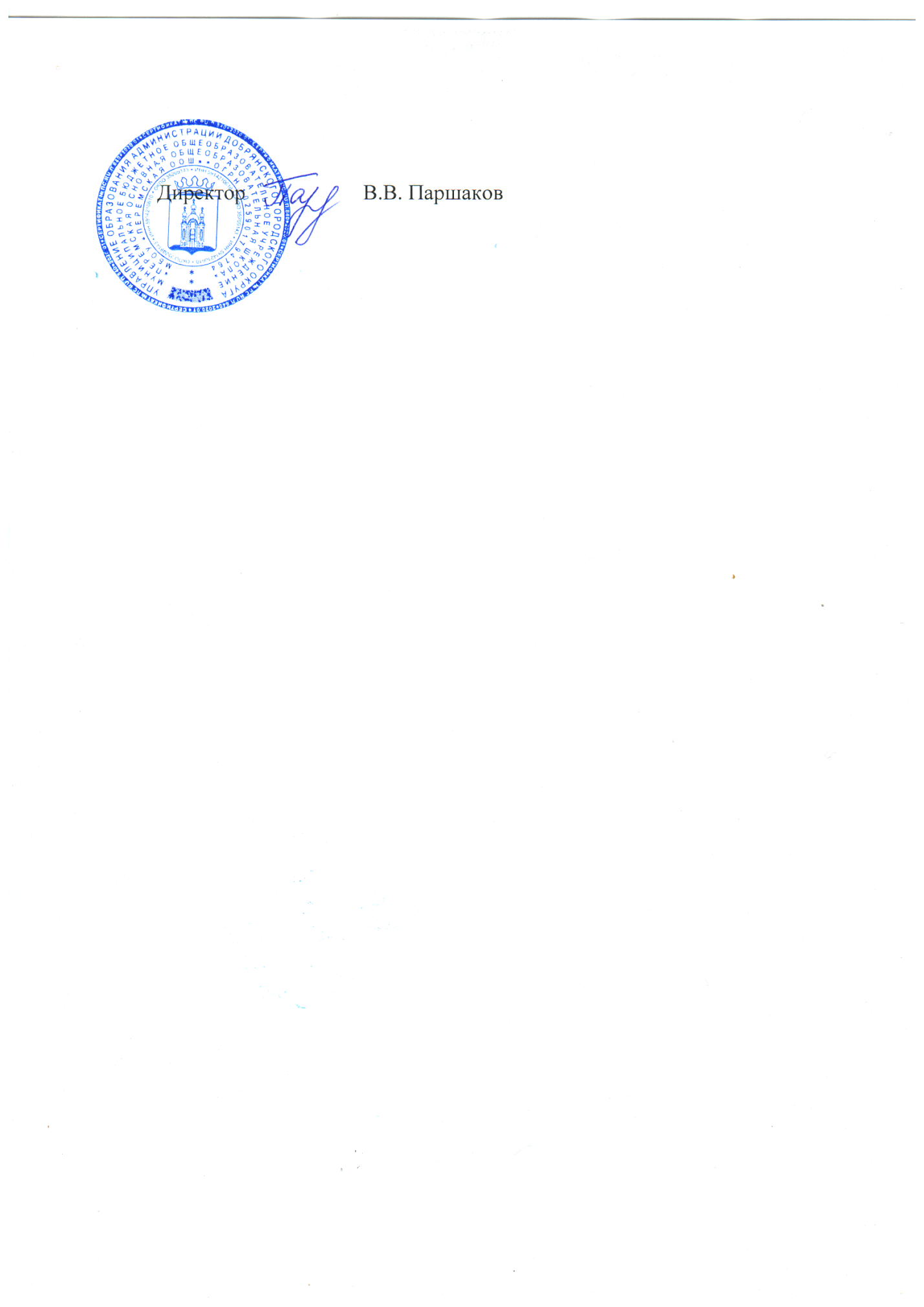 Менюучащихся МБОУ «Перемская ООШ» на 17 марта 2021 годаПрием пищи, наименование блюдМасса порции 1-4 клМасса порции 5-9 клЗАВТРАКЗАВТРАКЗАВТРАККаша рисовая молочная жидкая150200Чай с молоком200200Хлеб пшеничный4040Бутерброд с маслом3535ОБЕДОБЕДОБЕДБорщ с капустой и картофелем200250Котлеты рыбные8080Картофельное пюре150150Хлеб пшеничный6060Напиток из шиповника200200Вафли8080Стоимость ученики 1-4 кл75,50 руб. 75,50 руб. Стоимость ученики 5-9 кл.84,66 руб.84,66 руб.УТВЕРЖДАЮ:16.03.2020г.